Academic Programs – Ocean Engineering ProgramThe program objectives and outcomes should be changed to the following text (where the text in red indicates the change)Ocean Engineering Program Educational ObjectivesGraduates of the ocean engineering baccalaureate program at the Florida Atlantic University, within a few years after graduation, will:Demonstrate the ability to carry out engineering tasks in the multi‐disciplinary field of ocean engineering.Make meaningful contributions in terms of design, development and integration of engineering systems, particularly for applications in the ocean environment.Pursue further study for the graduate degree and/or participate in professional societies.Develop and exhibit leadership qualities in their engineering work.Understand various complexities and issues of the contemporary society and make professional contributions in the larger and long‐term interest of the society.Educational Outcomes for Student PerformanceThe program will meet the above objectives by establishing the following educational outcomes for student performance. At the time of graduation, the students will attain the following:An ability to apply knowledge of mathematics, science, and engineeringAn ability to design and conduct experiments, as well as analyze and interpret dataAn ability to design a system, component, or process to meet desired needs within realistic constraints such as economic, environmental, social, political, ethical, health and safety, manufacturability, and sustainabilityAn ability to function on multidisciplinary teamsAn ability to identify, formulate, and solve engineering problemsAn understanding of professional and ethical responsibilityAn ability to communicate effectivelyThe broad education necessary to understand the impact of engineering solutions in a global, economic, and societal contextA recognition of the need for, and an ability to engage in lifelong learningA knowledge of contemporary issuesAn ability to use the techniques, skills, and modern engineering tools necessary for engineering practice.The table of courses in the Ocean Engineering Core should be changed to the following. The changes consist of: 1) the Electronics I EEE3300 (4 credit hours) is replaced by Electro-Mechanical Devices EGM 4045 (3 credit hours), 2) the 2 Non-Required Elective courses are no longer offered, and should be removed.The sample four-year program of study for BSOE should be changed to the following. The only change consists of: the Electronics I EEE3300 (4 credit hours) is replaced by Electro-Mechanical Devices EGM 4045 (3 credit hours).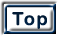 Course Descriptions – Ocean Engineering ProgramRemove the following courses as they are no longer offered or required 
(must be submitted on course termination forms; not to be considered as part of this proposal)Electronics 1 (EEE 3300) 4 creditsOcean Engineering Diving (EOC 2131C) 1 credit
(Not a required course) 
Prerequisite: Nationally recognized dive certification and permission of instructor 
This course averages one lecture and one four-hour dive trip per week. Lectures cover scientific diving techniques. Field work provides students with hands-on experience in conducting underwater scientific experiments.Professional Development for Ocean Engineers (EOC 2902) 1 credit
(Not a required course)
Prerequisite: ENC 1101
A study of professionalism as it relates to ocean engineering with the following topics: written and oral business communications and processes, company organization and operations, management of resources, and professional ethics. Grading: S/UElectro-Mechanics, Electrical Machines, and Analog Electronics (EOC 3636) 3 credits
Prerequisite: EEL 3111
Designed for Ocean Engineering majors, the course deals with fundamentals of electrical and electronic machines; theory of operational amplifiers and filters; semi-conductors, diodes and transistors; and electronic instruments and measurements.Replace the following course description 
(must be submitted on course change form; not to be considered as part of this proposal)Dynamic Systems (EOC 4620) 3 credits
Prerequisite: EOC 3114, EEL 2161
Course examines mathematical modeling of dynamic systems, linear systems analysis in the time and frequency domains, and analysis and design of control systems. Students are also exposed to practical control implementation issues through real time control experiments.by Dynamic Systems (EGN 4432) 3 credits
Prerequisite: EGN 3321 - Dynamics or equivalent, EEL 2161 C for Engineers, MAP 3305 – Engineering Mathematics ITo acquaint Ocean and Mechanical Engineering students with basic knowledge about dynamic systems, systems stability analysis and basic controller designAdd the following course descriptionElectro-Mechanical Device (EGM 4045) 3 credits
(See Mechanical Engineering courses, this section)Ocean Engineering CoreOcean Engineering CoreOcean Engineering CoreOcean Engineering CoreOcean Engineering CoreIntroduction to Logic DesignCDA 3201CCDA 3201CCDA 3201C4Circuits 1EEL 3111EEL 3111EEL 31113Electro-Mechanical DevicesEGM 4045EGM 4045EGM 40453Fundamentals of EngineeringEGN 1002EGN 1002EGN 10023StaticsEGN 3311EGN 3311EGN 33113DynamicsEGN 3321EGN 3321EGN 33213Strength of MaterialsEGN 3331EGN 3331EGN 33313Engineering ThermodynamicsEGN 3343EGN 3343EGN 33433Engineering Materials 1EGN 3365EGN 3365EGN 33653Fabrication of OE SystemsEOC 2801EOC 2801EOC 28011VibrationsEOC 3114EOC 3114EOC 31143Fluid Mechanics 1EOC 3123EOC 3123EOC 31234Ocean Engineering LabEOC 3130LEOC 3130LEOC 3130L3Materials 1 – Marine TopicsEOC 3213EOC 3213EOC 32131Acoustics 1EOC 3306EOC 3306EOC 33063Structural Analysis 1EOC 3410CEOC 3410CEOC 3410C3Ocean Engineering Systems Control and 
DesignEOC 4804EOC 4804EOC 48043Ocean Engineering Systems Control and 
Design ProjectEOC 4804LEOC 4804LEOC 4804L4Ocean Thermal SystemsEOC 4193EOC 4193EOC 41933Ocean Wave MechanicsEOC 4422EOC 4422EOC 44223Dynamic SystemsEGN4432EGN4432EGN44323Ocean and Environmental Data AnalysisEOC 4631CEOC 4631CEOC 4631C3Choose two of the following four courses:Choose two of the following four courses:Choose two of the following four courses:Choose two of the following four courses:Choose two of the following four courses:Structural Analysis 2Structural Analysis 2EOC 441244Fluid Mechanics 2Fluid Mechanics 2EOC 412444Acoustics 2Acoustics 2EOC 4307C44Engineering Materials 2Engineering Materials 2EOC 4201C44Non-Engineering Core 
(grade of "C" or higher required)Non-Engineering Core 
(grade of "C" or higher required)Non-Engineering Core 
(grade of "C" or higher required)Engineering Math 1MAP 33053Engineering Math 2MAP 43063C for EngineersEEL 21613Engineering GraphicsEGS 1111C3OceanographyOCE 30083Non-Required ElectivesNon-Required ElectivesNon-Required ElectivesProfessional DevelopmentEOC 29021Ocean Engineering DivingEOC 2131C1First Year, Fall (14 credits)First Year, Fall (14 credits)First Year, Fall (14 credits)College Writing 1ENC 1101*3Engineering Chemistry 1 or General Chemistry IEGN 2095 or CHM 20453Engineering Chemistry 1 Lab or General Chemistry 1 LabEGN 2095L or CHM2045L1Calculus for Engineers 1MAC 22814Fundamentals of EngineeringEGN 10023First Year, Spring (14 credits)First Year, Spring (14 credits)First Year, Spring (14 credits)College Writing 2ENC 1102*3OceanographyOCE 30083Physics for Engineers 1PHY 20433General Physics 1 LabPHY 2048L1Calculus for Engineers 2MAC 22824First Year, Summer (10 credits)First Year, Summer (10 credits)First Year, Summer (10 credits)Calculus with Analytic Geometry 3MAC 23134Engineering Graphics**EGS 1111C3Foundations of Society and Human Behavior courseFoundations of Society and Human Behavior course3Second Year, Fall (13 credits)Second Year, Fall (13 credits)Second Year, Fall (13 credits)Engineering Math 1MAP 33053Physics for Engineers 2PHY 20443General Physics 2 LabPHY 2049L1StaticsEGN 33113C for EngineersEEL 21613Second Year, Spring (13 credits)Second Year, Spring (13 credits)Second Year, Spring (13 credits)DynamicsEGN 33213Engineering ThermodynamicsEGN 33433Fabrication of OE SystemsEOC 28011Ocean Engineering LabEOC 3130L3Engineering Math 2MAP 43063Second Year, Summer (9 credits)Second Year, Summer (9 credits)Second Year, Summer (9 credits)Circuits 1EEL 31113Foundations of Global Citizenship course*Foundations of Global Citizenship course*3Foundations of Creative Expressions courseFoundations of Creative Expressions course3Third Year, Fall (16 credits)Third Year, Fall (16 credits)Third Year, Fall (16 credits)Dynamic SystemsEGN 44323Strength of MaterialsEGN 33313Engineering Materials 1EGN 33653Introduction to Logic DesignCDA 32014Foundations of Society and Human Behavior courseFoundations of Society and Human Behavior course3Third Year, Spring (13 credits)Third Year, Spring (13 credits)Third Year, Spring (13 credits)Acoustics IEOC 33063Fluid Mechanics 1EOC 31234Ocean Thermal SystemsEOC 41933Structural Analysis 1EOC 3410C3Third Year, Summer (9 credits)Third Year, Summer (9 credits)Third Year, Summer (9 credits)Electro-Mechanical DevicesEGM 40453Foundations of Global Citizenship courseFoundations of Global Citizenship course3Foundations of Creative Expressions course*Foundations of Creative Expressions course*3Fourth Year, Fall at SeaTech Campus (13 credits)Fourth Year, Fall at SeaTech Campus (13 credits)Fourth Year, Fall at SeaTech Campus (13 credits)Ocean Systems Control and DesignEOC 48043VibrationsEOC 31143Ocean and Environmental Data AnalysisEOC 4631C3Materials 1 - Marine TopicsEOC 32131Ocean Wave MechanicsEOC 44223Fourth Year, Spring at SeaTech Campus (12 credits)Fourth Year, Spring at SeaTech Campus (12 credits)Fourth Year, Spring at SeaTech Campus (12 credits)Ocean Engineering Systems Control 
and Design ProjectEOC 4804L4Fluid Mechanics 2***EOC 41244Engineering Materials 2***EOC 4201C4Acoustics 2***EOC 4307C4Structural Analysis 2***EOC 44124Total Total 136